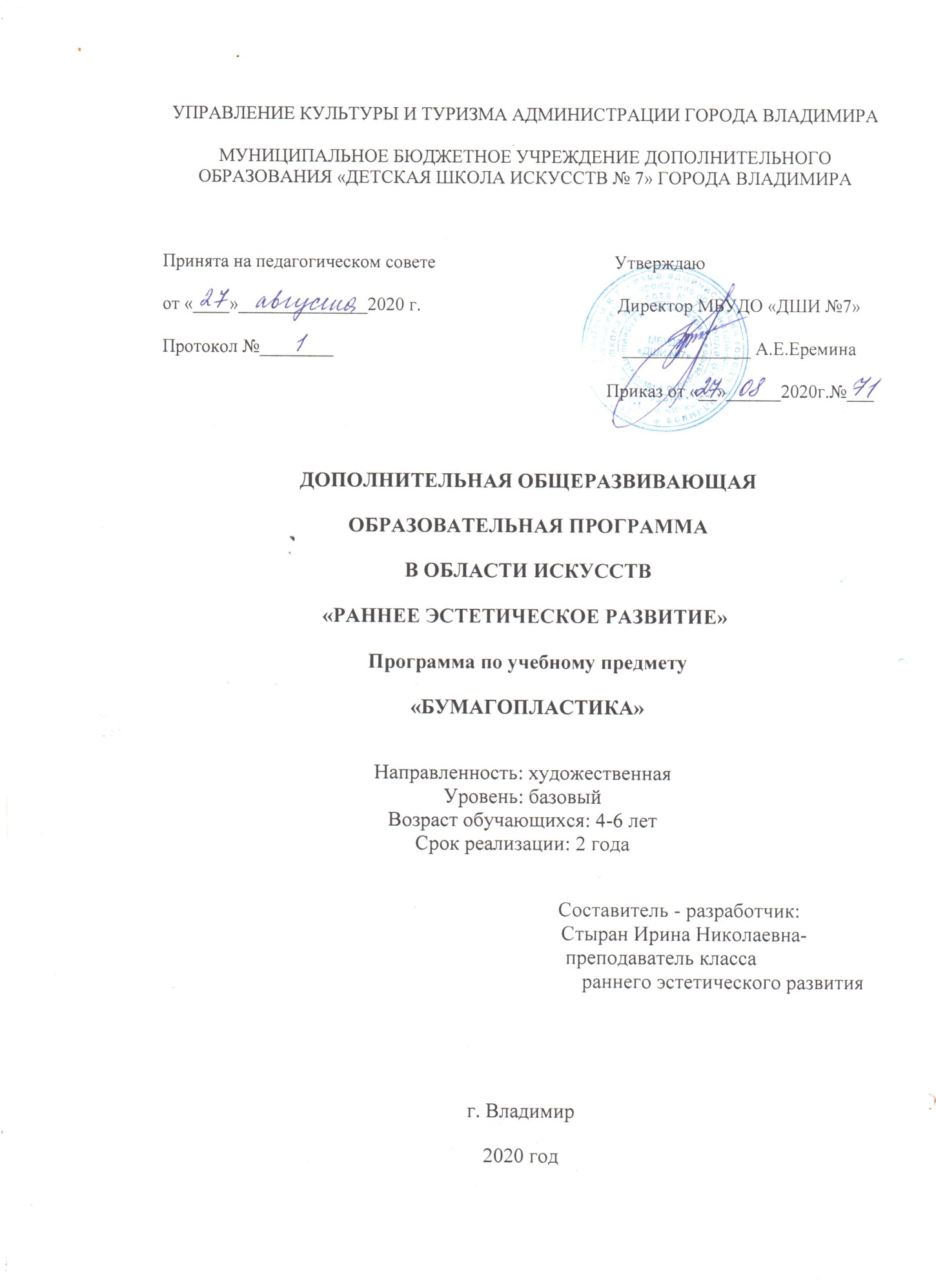 СодержаниеВведение	3Пояснительная записка	4Календарный учебный график	10Учебный план	11Учебно-тематический план первого года обучения	12Содержание программы первого года обучения	14Учебно-тематический план второго года обучения	15Содержание программы второго года обучения	17Методическое обеспечение программы	19Список литературы	23ВведениеДополнительная общеразвивающая общеобразовательная программа «Бумагопластика» ориентирована на развитие детского творчества – как первоначальную ступень художественной деятельности. Занятия по изготовлению аппликации из бумаги и картона способствуют развитию мелкой моторики. В процессе занятий ребенок, совершенствуя и координируя движения пальцев и кистей рук, получает благотворное влияние на интеллектуальное развитие, на развитие речи, а также развивает внимание и формирует память.Детское творчество успешно развивается в тех условиях, когда процесс обучения и воспитания планомерный и систематический, где дети имеют определенный уровень подготовки. «От простого - к сложному» - принцип данной программы.Пояснительная запискаXXI век – век высоких технологий. В современном мире развитие творческих и познавательных способностей приобретают все большое значение. Водить человека в мир познания и творчества необходимо с самого раннего детства.Необходимым	условием	для	обучения	является	создание оптимальных условий для формирования и развития творческой личности.Потребность общества в личности нового типа - творчески активной и свободно мыслящей - несомненно, будет возрастать по мере совершенствования социально-экономических и культурных условий жизни. Реализация такого направления в образовании требует обращения к общеразвивающим педагогическим системам интеллектуального типа. В этой системе одно из заметных мест может занять дополнительная общеразвивающая общеобразовательная программа «Бумагопластика». Художественная деятельность - наиболее эмоциональная сфера деятельности детей.Дополнительная общеразвивающая общеобразовательная программа «Бумагопластика» является частью образовательной системы МБУДО «ДШИ №7», которая разработана  с учетом комплексного развития личности учащихся  на основе следующих документов:Федерального закона от 29 декабря 2012 года №273-ФЗ «Об образовании в Российской Федерации»;Концепции развития дополнительного образования детей (утвержденной распоряжением Правительства Российской Федерации от 4 сентября 2014 г.№ 1726-р);Порядка организации и осуществления образовательной деятельности по дополнительным общеобразовательным программам (утвержден Приказом Министерства просвещения РФ от 9 ноября 2018 г. N 196);Постановления Главного государственного санитарного врача Российской Федерации от 4 июля 2014 г. N 41 г. Москва "Об утверждении СанПиН2.4.4.3172-14 "Санитарно-эпидемиологические требования к устройству, содержанию и организации режима работы образовательных организаций дополнительного образования детей";Письма Министерства образования и науки России 11 декабря 2006 Г. № 06-1844 «О примерных требованиях к программам дополнительного образования детей»;Методических рекомендаций по проектированию дополнительных общеразвивающих программ (включая разноуровневые программы) Министерства образования и науки Российской Федерации (от 18.11.2015 г.№ 09 – 3242);Образовательной программы учреждения;Учебного плана учреждения;Положения о дополнительной общеобразовательной (общеразвивающей) программе;Положения	о	рабочей	дополнительной	общеобразовательной (общеразвивающей) программе;Постановления Правительства Белгородской обл. от 28.10.2013 N 431-пп«Стратегия развития дошкольного, общего и дополнительного образования Белгородской области на 2013 – 2020 годы».Данная программа составлена с учетом программы и методических рекомендаций Л.В. Куцаковой «Конструирование и ручной труд» (Приложение).Образовательная программа «Бумагопластика», мотивационно- познавательного уровня, художественной направленности, так как она ориентирована на развитие мотивации личности к познанию, творчеству и способствует воспитанию художественного вкуса, разработана с учетом требований современной педагогики в детском коллективе.Отличительные особенности программы, в том, что она носит комплексный характер овладения процессом технологии изготовления аппликации различными способами, расширяет круг возможностей детей,развивает пространственное воображение, эстетический вкус, творческие способности. Приобретая теоретические знания и практические навыки работы с бумагой, учащиеся не только создают своими руками различные открытки и композиции, но и познают радость творчества. Творческий подход к работе, воспитанный в процессе занятий, дети перенесут в дальнейшем во все виды общественно-полезной деятельности.Программа может быть адаптирована для работы с детьми с ограниченными возможностями здоровья и детьми-инвалидами.Актуальность данной программы состоит в том, что она способствует развитию у детей дошкольного возраста наблюдательности, внимания, пространственного и творческого воображения посредством занятий в коллективе.Новизна программы заключается в том, что большинство занятий проходят в форме художественно-дидактических игр, упражнений и творческих работ. С удовольствием занимаясь по данной программе, учащиеся приобретают чувство личной ответственности, укрепляют психическое и физическое здоровье, развивают творческое отношение к предлагаемому виду деятельности, формируются практические навыки - все это позволяет сделать вывод о педагогической целесообразности  программы.Педагогическая     целесообразность     образовательной  программы«Бумагапластика» заключается в решении основной идеи комплексного гармоничного развития детей дошкольного возраста. Применяемые на занятиях методы обучения и содержательный компонент программы в полной мере отвечают возрастным особенностям детей. Индивидуальный подход позволяет даже в рамках групповой формы занятий раскрыть и развить творческие способности дошкольников, раскрыть для них новый чудесный мир, почувствовать себя художником, творцом. Непременное развитие  мелкой  моторики  рук,   которое   происходит   во  время  занятий,оказывает свое благотворное влияние и на интеллектуальное развитие ребенка.Цель программы: развитие творческих способностей детей с раннего возраста, формирование у них первоначальных практических умений и творческих способностей в процессе работы с бумагой.Для решения поставленной цели необходимо решить следующиезадачи:Образовательные:формировать навыки работы с различными материалами (картоном, бумагой, салфетками, ватой и др.);способствовать	овладению	разными	технологическими	приемами изготовления		аппликации		из		бумаги;создавать ситуацию для приобретения знаний о декоративно-прикладном искусстве.Развивающие:развивать воображение, фантазию, внимание;способствовать развитию креативного мышления.Воспитательные:воспитывать	художественный	вкус,	чувство	ответственности, коллективизма;создавать	ситуацию	для	воспитания	аккуратности,	трудолюбия, целеустремленности.Данная образовательная программа «Бумагопластика» учитывает психофизические особенности каждого учащегося.Приём в коллектив осуществляется по заявлению родителей. В каждой группе занимаются не более 10 детей. Возраст учащихся 4 – 6 лет. Занятия для каждой группы проводятся 1 раза в неделю по 1 часу. Количество часов в год – 36 часов. Срок реализации программы – 2 года.Форма обучения – очная.Основная форма организации обучения – групповое занятие.Компетенции: в процессе реализации дополнительной общеразвивающей общеобразовательной программы у учащегося формируются компетенции, осуществляющие универсальные действия:личностные: формирование представления о причинах успеха в выполнении работ, выработку внутренней позиции учащегося на уровне положительного отношения к труду;регулятивные: формировать умения принимать и сохранять учебную задачу; учитывать выделенные педагогом ориентиры в учебном материале;познавательные: содействовать развитию творческих способностей, навыков работы с бумагой и картоном;коммуникативные: формировать умения принимать участие в работе парами и группами: оказывать помощь, договариваться и приходить к общему решению.Прогнозируемые результатыПо окончанию первого года обучения, учащиеся должнызнать: правила техники безопасности при работе с клеем, основные цвета, виды геометрических фигур, правила изготовления аппликации;уметь:  подбирать	детали   для  изготовления  аппликации,	узнавать и называть основные цвета и геометрические фигуры.По окончанию второго года обучения, обучающиеся должнызнать: технологию изготовления плоской и объемной аппликация из бумаги и картона;уметь: самостоятельно изготавливать различные виды аппликации.Способы определения результативности реализации программыВ течение всего периода обучения по дополнительной общеразвивающей общеобразовательной программе «Бумагопластика» проводится контроль освоения изученного материала (Приложение). Вводный контроль проводится педагогом в начале учебного года, для проверки знаний учащихся: у вновь прибывших – уровень навыков работы с бумагой, а обучающихся последующих годов обучения – усвоение материала запрошедший учебный год. Промежуточный контроль проводится каждое полугодие.Формы проведения итогов реализации программы.По окончанию реализации программы в группе второго года обучения во втором полугодии проводится итоговый контроль знаний учащихся (Приложение).10Календарный учебный график реализации дополнительной общеразвивающей общеобразовательной  программы «Бумагопластика»11Учебный план12Учебно-тематический план первого года обучения 1314Содержание программы первого года обученияВведение в программу. Диагностика базовых знаний, умений и навыков детей. Теория: ознакомление с планом работы коллектива. Диагностика базовых знаний, умений и навыков детей в игровой форме.Практика: Просмотр работ в технике аппликации из бумаги.форма проведения занятия: мини-выставка, занятие-игра.метод, приемы: словесный, наглядный.дидактический материал: выставочные экспонаты.форма подведения итогов: беседа.Простейший вид аппликации из бумагиТеория: Виды бумаги и картона. История возникновения бумаги. Виды аппликации. Техника безопасности при работе с клеем. Этапы изготовления аппликации из заготовленных заранее деталей.Практика: просмотр образцов бумаги картона. Изготовление аппликации.форма проведения занятий: занятие - беседа, занятие-практикум.метод, приемы: словесный, наглядный, практический.дидактический материал: образцы работ.форма подведения итогов: мини-выставка, устный опрос.Промежуточная аттестацияПрактика: работа с тестами.форма проведения занятий: занятие-зачет.метод, приемы: практический.дидактический материал: образцы работ.форма подведения итогов: выставка.Итоговое занятиеТеория: подведение итогов за год.форма проведения занятий: занятие-игра.метод, приемы: словесный, наглядный.дидактический материал: карточки с заданиями.форма подведения итогов: беседа15Учебно-тематический план второго года обучения16         17Содержание программы второго года обученияВводное занятие. Диагностика базовых знаний, умений и навыков детей, полученных в период первого года обучения.Теория: ознакомление с планом работы коллектива. Диагностика базовых знаний, умений и навыков детей в игровой форме.Практика: Просмотр работ в различных техниках аппликации из бумаги.форма проведения занятия: мини-выставка, занятие-игра.метод, приемы: словесный, наглядный.дидактический материал: выставочные экспонаты.форма подведения итогов: беседа.Плоская и объемная аппликация из бумагиТеория: Виды аппликации. Световой спектр. Подбор материала для аппликации. Работа с заготовками для аппликации. Этапы изготовления плоской и объемной аппликации.Практика: изготовление плоской и объемной аппликации.форма	проведения	занятий:	комбинированное	занятие,	занятие - практикум.метод, приемы: словесный, наглядный, практический.дидактический материал: образцы работ.форма подведения итогов: мини-выставка, устный опрос.Промежуточная аттестацияПрактика: работа с тестами.форма проведения занятий: занятие-зачет.метод, приемы: практический.дидактический материал: образцы работ.форма подведения итогов: выставка.Итоговая аттестацияПрактика: работа с тестами.форма проведения занятий: занятие-зачет.метод, приемы: практический.18дидактический материал: карточки с тестами.форма подведения итогов: беседа.Итоговое занятиеТеория: подведение итогов за годформа проведения занятий: занятие-игра.метод, приемы: словесный.дидактический материал: карточки с заданиями.форма подведения итогов: беседа.19Методическое обеспечение программыДля реализации программного материала используются различные методы:- методы объяснительно – иллюстративного обучения:словесные – мини-лекции, беседы, объяснение, рассказ, диалог, консультация, викторины;наглядные – просмотр репродукций, образцов изделий мастеров народного творчества, рисунков, фотографий, проведение занятий с использованием изобразительного искусства;практические – изготовление выставочных работ, образцов.- метод стимулирования и мотивации деятельности и поведения учащихся: создание ситуации успеха, познавательная игра, эмоциональное воздействие.- метод личностно – ориентированного плана.Ведущие педагогические технологии - технология педагогической поддержки и здоровьесберегающие технологии.Форма организации занятий:- занятие ознакомление с новым материалом;занятие по закреплению изученного материала;занятие применения знаний и умений;занятие обобщения и систематизации знаний;занятие – игра;занятие - соревнование;занятие – путешествие.Такие формы проведения занятий, способствуют устойчивому развитию интереса к данному виду творчеству и активизации познавательной деятельности.Каждое занятие по темам программы, как, правило, включает теоретическую и практическую часть. Практическая часть является продолжением и закреплением теоретических знаний.20Теоретический  материал	даётся в начале каждого раздела программы. Он включает в себя   не   только   объяснение   нового материала, но и информацию познавательного характера о видах декоративно- прикладного творчества. Каждое занятие начинается с задания. Оно объясняется четко и доходчиво, обязательно с показом наглядного материала или показом приемов работы.Практическая работа является естественным продолжением и закреплением теоретических сведений, полученных ребятами. Методы обучения выбираются с учетом знаний и практических навыков,  получаемых детьми на занятиях. Поэтому методика обучения вначале учебного года отличается от той, которая применяется в конце года. При выполнении первоначальных заданий, уместны различные упражнения, требующие от обучающихся приобретения необходимых навыков.Дети дошкольного возраста с большим увлечением занимаются практической работой, поэтому, основная часть времени отводится для выполнения практических заданий. Нагрузка даётся в соответствии с возможностями детей, чтобы обеспечить их работой в течение всего занятия. Дети дошкольного возраста быстро утомляются при выполнении однообразной работы, поэтому на занятиях, используются игровые задания, физкультминутки.Основным методом передачи информации обучающимся является репродуктивный метод – метод копирования. На этом этапе необходимо добиться от детей точности и аккуратности в копировании образцов, но в дальнейшем не ставится задача точного повторения образца, а лишь с его помощью развить желание творить самому.В течение всего курса обучения используется различный дидактический материал:образцы изделий;карточки с заданиями.21В течение всего периода обучения необходимо сотрудничество с родителями. Общение с родителями происходит не только на родительских собраниях, но и на индивидуальных встречах. В конце учебного года проводится итоговое занятие совместно с родителями, на котором рассказывается о достижениях ребят.доска – 1 шт.;Условия реализации программы (материально – техническое обеспечение):стол ученический -8 шт.;стул ученический- 16 шт.;фломастеры – 15 шт;цветная бумага – 15 шт.;белый и цветной картон – 15 шт.;клей «Карандаш» - 15 шт;клей ПВА – 15шт.;салфетки цветные – 8уп.;ватные палочки – 3уп.;вата – 3уп.;ватные диски – 3 уп.23Список использованной литературы для педагога:Литература по педагогике и психологииДаниилков, А.А. Игры на каждый день: Пособие для организаторов развивающего досуга. [Текст]/ А.А. Данилков. – Новосибирск: Сиб.унив.изд., 2004. – 144 с.Селеванов, В.С. Основы общей педагогики. [Текст]/ В.С. Селеванов – М.: Просвещение, 2005. – 245 с.Литература по выбранному виду деятельностиАнистратова, А.А. Поделки из кусочков бумаги. [Текст]/ А.А. Анистратова. – М.: ООО «Издательство Оникс», 2012. – 10 с.Гре, О. Модульная аппликация. [Текст]/ О. Гре. – М.: АСТ-ПРЕСС КНИГА, 20013. – 64 с.Тойбнер, А. Прикольные поделки из бумаги: С использованием различных материалов. [Текст]/ А. Тойбнер. – Ярославль: Академия развития, 2007. – 32 с.Методические, справочные пособияНиколаенко, Н.Н. Методические рекомендации по проведению уроков трудового обучения в начальных классах. [Текст]/ Н.Н. Николаенко. – Ставрополь: Сервисшкола, 2001. – 304 с.Чупаха, И.В. Здоровье сберегающие технологии в образовательно- воспитательном процессе. [Текст]/ И.В. Чупаха. – Ставрополь: Народное образование, 2006. – 400 с.Козлина, А.В. Уроки ручного труда в детском саду и начальной школе. [Текст]/ А.В. Козлина – М.: Издательство «Мозаика-синтез», 2006. – 6 4с.Лутцева, Е.А. Ступеньки к мастерству. [Текст]/ Е.А. Лутцева. – М.: Издательский центр «Вентана-Граф», 2006. – 112 с.Петрова, И.М.Объемная аппликация: Учебно-методическое пособие. [Текст]/ И.М. Петрова. – С-П: Детство-Пресс, 2004. – 48 с.24Ссылки на интернет-источникиАктивные методы обучения (сборник) [Электронный ресурс]. Режим доступа: https://globuss24.ru/doc/aktivnie-metodi-obucheniya-sbornik (дата обращения 07.08.2018)Картотека на тему: Пальчиковая гимнастика для детей 5-7 лет: мини- сайт Натальи Михайловны Гаврюшко. [Электронный ресурс]. Режим доступа:	https://nsportal.ru/detskiy-sad/raznoe/2015/10/06/palchikovaya- gimnastika-dlya-detey-5-7-let (дата обращения 06.08.2018)Картотека  развивающих  игр	для детей 5-7 лет: мини-сайт Алёны Владимировны	Кузьминой.	[Электронный	ресурс].	Режим	доступа: https://nsportal.ru/detskiy-sad/raznoe/2017/09/25/kartoteka-razvivayushchih-igr- dlya-detey-5-7-let (дата обращения 06.08.2017)Удина Е. Н. Диагностическая методика по определению аппликационных умений и навыков у детей дошкольного возраста // Молодой ученый. — 2017. — №15. — С. 645-650. — URL https://moluch.ru/archive/149/41986/ (дата обращения: 08.08.2017).Список литературы для учащихся:Гре, О.А. Аппликация из кругов. [Текст]/ О.А. Гре. – М.: ООО «АСТ- ПРЕСС КНИГА», 2013. – 18 с.Лыкова, И.А. Ах, белый пароход. [Текст]/ И.А. Лыкова. – М.: ООО Издательский дом «Карапуз», 2010. – 20 с.Год обученияДата началазанятийДата окончаниязанятийКоличество учебных недельКоличество учебных днейКоличество учебных часовРежим занятий1 годсентябрьмай3636361 раза в неделюпо 1 часу2 годсентябрьмай3636361 раза в неделюпо 1 часу№ п/пНаименование разделКоличество часов по годам обученияКоличество часов по годам обучения№ п/пНаименование раздел121.Введение	в	программу.	Диагностикабазовых	знаний, умений	и	навыков детей.1-2.Вводное занятие. Диагностика базовых знаний, умений и навыков детей.-13.Аппликация из бумаги32-4.Плоская и объемная аппликация-325.Промежуточная аттестация216.Итоговая аттестация-17.Итоговое занятие11Итого:3636№ п\пНаименование	разделов	и темОбщее количество учебныхчасовВ том числе:В том числе:№ п\пНаименование	разделов	и темОбщее количество учебныхчасовтеоретическихпрактических1.Введение	в	программу.Диагностика базовых знаний, умений и навыков детей.11-2.Простейший	вид аппликации из бумаги321312.1Бумага и картон. История бумаги. Аппликация из бумаги.	Техника безопасности при работе склеем.11-2.2Работа	с	заготовками	для аппликации.	Аппликация«Рыбка».1-12.3Аппликация «Солнышко»1-12.4Аппликация «Цветок»1-12.5Аппликация «Мухомор»1-12.6Аппликация «Дождик»1-12.7Аппликация «Сова»1-12.8Аппликация «Кораблик»1-12.9Аппликация «Яблоня»1-12.10Аппликация «Бабочки»1-12.11Аппликация «Котик»1-12.12Открытка	ко	Дню	матери«Птички»1-12.13Аппликация «Пингвинчик»1-12.14Аппликация «Елочка»1-12.15Аппликация	«Новогодняяигрушка»1-12.16Аппликация «Снеговик»1-12.17Аппликация «Дед Мороз»1-12.18Аппликация «Зайчик»1-12.19Аппликация «Медвежонок»1-12.20Аппликация «Лошадка»1-12.21Открытка - Валентинка1-12.22Открытка к 23 февраля1-12.23Аппликация	«Весенниеветочки»1-12.24Открытка к 8 марта1-12.25Аппликация «Рыбки»1-12.26Аппликация «Лягушка»1-12.27Пасхальная открытка1-12.28Аппликация «Цыпленок»1-12.29Аппликация «Петушок»1-12.30Аппликация «Утенок»1-12.31Аппликация «Вини-Пух»1-12.32Аппликация «Кот»1-13.Промежуточная аттестация2-24.Итоговое занятие11-Итого часов:36333№ п\пНаименование	разделов	и темОбщее количество учебныхчасовВ том числе:В том числе:№ п\пНаименование	разделов	и темОбщее количество учебныхчасовтеоретическихпрактических1.Вводное	занятие.Диагностика базовых знаний, умений и навыков детей.11-2.Плоская	и	объемная аппликация из бумаги321312.1Виды аппликации. Цвет. Работа с заготовками для аппликации. Правила работыс клеем.11-2.2Аппликация «Рыбка»1-12.3Аппликация «Кораблик»1-12.4Аппликация «Цветок»1-12.5Аппликация «Бабочка»1-12.6Аппликация	«Божьякоровка»1-12.7Аппликация	«Гусеница	налистике»1-12.8Аппликация	«Ежик	сяблоком»1-12.9Аппликация «Мухомор»1-12.10Аппликация «Лев»1-12.11Аппликация «Барашек»1-12.12Открытка	ко	Дню	матери«Совушки»1-12.13Аппликация «Осенний лес»1-12.14Аппликация «Елочка»1-12.15Аппликация	«Новогодняяигрушка»1-12.16Аппликация «Снеговик»1-12.17Аппликация «Дед Мороз»1-12.18Аппликация «Сорока»1-12.19Аппликация «Стрекоза»1-12.20Аппликация «Черепаха»1-12.21Открытка - Валентинка1-12.22Открытка к 23 февраля1-12.23Аппликация	«Крокодил	имяч»1-12.24Открытка к 8 марта1-12.25Аппликация «Лиса»1-12.26Аппликация	«Курица	сцыплятами»1-12.27Пасхальная открытка1-12.28Аппликация	«Цыпленок	ипетушок»1-12.29Аппликация «Подснежники»1-12.30Аппликация «Слоненок»1-12.31Аппликация «Ослик»1-12.32Аппликация «Собачка»1-13.Промежуточная аттестация1-14.Итоговая аттестация1-15.Итоговое занятие11-Итого часов:36333